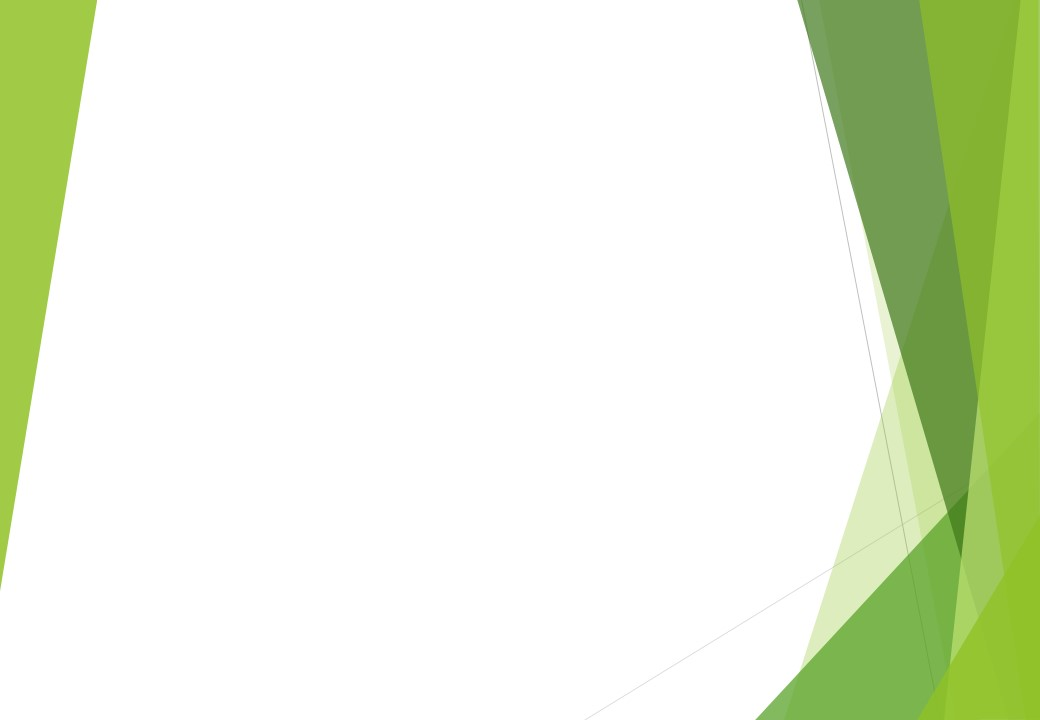 北海道修学旅行モデルコースＪＲ利用3日間　洞爺湖・函館コース1日目各地各地各地各地各地□■□新函館北斗駅新函館北斗駅＝＝＝ルスツ（昼食・遊び放題）ルスツ（昼食・遊び放題）ルスツ（昼食・遊び放題）ルスツ（昼食・遊び放題）＝＝＝ホテル洞爺洞爺朝朝朝朝朝午前午前午後午後午後午後夕方洞爺洞爺2日目洞爺＝＝＝火山科学館＝＝＝函館市内自主研修＝＝＝五稜郭タワー五稜郭タワー＝＝＝ホテル（夕食）ホテル（夕食）＝＝＝函館山＝＝＝ホテル湯の川朝朝日中午後午後夕方夕方夜夜湯の川3日目函館＝＝＝トラピスチヌ修道院トラピスチヌ修道院＝＝＝函館ベイエリア函館ベイエリア……函館ビヤホール函館ビヤホール＝＝＝新函館北斗駅□■□各地各地朝朝朝午前午前昼昼午後午後午後＝＝＝バスーーー航空機□■□JR***タクシー…徒歩～～～フェリー